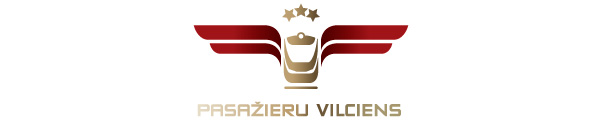 2017. gada 29. jūnijā							Informācija plašsaziņas līdzekļiemDaudzbērnu ģimenes par braucienu vilcienā maksās mazākNo 2017. gada 1. jūlija daudzbērnu ģimenes vilcienā varēs braukt, par viena brauciena biļeti maksājot par 25% zemāku cenu.Pamatojoties uz 2017. gada 27. jūnija Ministru kabineta noteikumiem Nr.371 „Braukšanas maksas atvieglojumu noteikumi”, no 2017. gada 1. jūlija ir ieviesta jauna braukšanas maksas atvieglojumu saņēmēju kategorija „Daudzbērnu ģimenes locekļi”, kuriem noteiktā kārtībā ir tiesības saņemt vilciena biļeti vienam braucienam ar 25% atlaidi, uzrādot derīgu „3+ Ģimenes karti” un personu apliecinošu dokumentu (pasi vai ID karti).Atlaide tiek piemērota vilciena biļetei vienam braucienam vienā virzienā vienas līnijas ietvaros. Jebkura daudzbērnu ģimenes locekļa braukšanas tiesības vilcienā apliecina biļešu kasē vai vilcienā iegādāta biļete kopā ar abiem iepriekš minētajiem dokumentiem. Uzrādot personu apliecinošus dokumentus, vilcienā ar atlaidi var braukt vienlaicīgi visi ģimenes locekļi, kas minēti „3+ Ģimenes kartē”.Atgādinām, ka saglabājas braukšanas maksas atvieglojumi pilnā apmērā personām ar I grupas invaliditāti un pavadošajai personai, personām ar II grupas invaliditāti, pirmsskolas vecuma bērniem, bāreņiem un bez vecāku gādības palikušajiem bērniem, kuri atrodas audžuģimenēs, aizbildnībā, politiski represētām personām un nacionālās pretošanās kustības dalībniekiem.Par PVUzņēmums ir dibināts 2001. gada 2. novembrī. Akciju sabiedrība Pasažieru vilciens ir vienīgais iekšzemes sabiedriskā transporta pakalpojumu sniedzējs, kas pārvadā pasažierus pa dzelzceļu visā Latvijas teritorijā. AS Pasažieru vilciens dibināta saskaņā ar valsts akciju sabiedrības Latvijas dzelzceļš restrukturizācijas programmu.Papildu informācija:Aija Bula,AS „Pasažieru vilciens”Mārketinga daļas vadītāja Tel. 67234146E-pasts: aija.bula@pv.lv